Series of vocational qualification certificate ____________ No _____________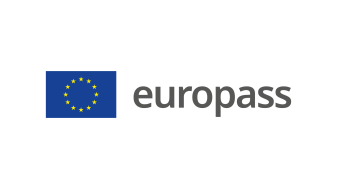 Supplement to vocational qualification certificate(*) Latvia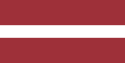 1. Title of the vocational qualification certificate(1)☐ Diploms par profesionālo vidējo izglītību☐ Profesionālās kvalifikācijas apliecībaProfesionālā kvalifikācija: Elektrotehniķis(1) in the original language2. Translation of the title of the vocational qualification certificate(2)☐ A diploma of vocational secondary education☐ A vocational qualification certificateVocational qualification: Electrician**, Electrical Engineering Technician**, Electro-technician (2) If applicable. This translation has no legal status.3. Competence profileAn electrician independently plans and organises the installation of high-voltage, medium-voltage, low-voltage power transmission lines (PTL) and equipment under supervision. Plans, organises and carries out electrical installation work on high-voltage, medium-voltage and low-voltage power transmission lines (PTL) and equipment, ancillary work necessary for installation, electrical and non-electrical inspections, technical and operational servicing of electrical equipment, fault detection, monitoring and repair of electrical equipment.Has acquired the competences required to perform the following professional duties and tasks:3.1. Planning the work to be done: understand the work assignment and organise the workplace; gather the information needed to carry out the work assignment; perform electrical calculations to plan resources; establish a work schedule; coordinate the work schedule. 3.2. Organisation of work to be done: create a material-technical base; prepare estimates for the work; organise own work; organise the work of subordinates; prepare and maintain work documents. 3.3.  Compliance with labour protection requirements:  receive a briefing; conduct a briefing; supervise the electrical staff and the workplace under one's control; carry out work in compliance with labour protection regulations and requirements. 3. 4. Carrying out work in the workplace (electrical equipment): design simple basic electrical solutions; draw up installation diagrams, according to the principle diagrams, for work on electrical equipment; carry out installation of electrical wiring; perform fitter work; carry out electrical installation work using hand and power tools; take electrical and other measurements; set up and check the parameters of the electrical equipment; determine defects in electrical equipment; remedy defects found; monitor electrical equipment. 3.5. Compliance with employment legislation, labour and environmental protection requirements:    comply with the organisation's internal rules and regulations;    provide first aid if necessary;    comply with the instructions on labour protection, electrical safety and fire safety; use personal and collective protective equipment;   prepare the workplace for safe work;    comply with ergonomic requirements;    comply with environmental protection requirements;    engage with stakeholders.Additional competences:<<To be completed by the education institution>>;...;...;...4. Employment opportunities in line with the vocational qualification(3)Work for companies in different sectors (fields) or as a self-employed or sole trader.(3) If possible5. Description of the document certifying vocational qualification5. Description of the document certifying vocational qualificationName and status of the body issuing the vocational qualification certificateNational authority providing recognition of the vocational qualification certificate<<Full name, address, telephone number, website address; e-mail address of the issuing body. Legal status of the issuing body>>Ministry of Education and Science of the Republic of Latvia, website: www.izm.gov.lvLevel of the vocational qualification certificate(national or international)Assessment scale/Assessment attesting fulfilment of the requirementsState-recognised document, corresponding to the fourth level of the Latvian Qualifications Framework (LQF 4) and the fourth level of the European Qualifications Framework (EQF 4).A mark of at least "average - 5" in the vocational qualification examination (using a 10-point scale).Access to the next level of educationInternational treaties or agreementsA diploma of vocational secondary education enables further education at LQF level 5/ EQF level 5 or LQF level 6/ EQF level 6.<<If applicable. To be completed by the education institution in case international treaties or agreements provide for the issue of additional certificates. If not applicable, delete comment>>Legal basisLegal basisVocational Education Law (Section 6)Vocational Education Law (Section 6)6. Means of obtaining the vocational qualification certificate6. Means of obtaining the vocational qualification certificate6. Means of obtaining the vocational qualification certificate6. Means of obtaining the vocational qualification certificate☐ Formal education:☐ Full-time☐ Full-time (work-based training)☐ Part-time☐ Formal education:☐ Full-time☐ Full-time (work-based training)☐ Part-time☐ Education acquired outside the formal education system☐ Education acquired outside the formal education systemTotal duration of training*** (hours/years) _______________Total duration of training*** (hours/years) _______________Total duration of training*** (hours/years) _______________Total duration of training*** (hours/years) _______________A: Description of the vocational training receivedB: Percentage of total (100%) programme B: Percentage of total (100%) programme C: Duration (hours/weeks)Part of the education programme completed in the education institution<<Indicate the amount (%) of the education programme completed on the premises of the education institution>><<Indicate the amount (%) of the education programme completed on the premises of the education institution>><<Indicate the amount (in hours or training weeks) of the education programme completed on the premises of the education institution>>Part of the education programme completed in workplace internship, including work-based training<<Indicate the amount (%) of the education programme completed outside the premises of the education institution,i.e. practical training in enterprises, workplace internships, work-based training>><<Indicate the amount (%) of the education programme completed outside the premises of the education institution,i.e. practical training in enterprises, workplace internships, work-based training>><<Indicate the amount (in hours or training weeks) of the education programme completed outside the premises of the education institution,i.e. practical training in enterprises, workplace internships, work-based training>>*** Applicable to formal education.Further information available at:www.izm.gov.lv https://visc.gov.lv/profizglitiba/stand_saraksts_mk_not_626.shtmlNational Information Centre:National Europass Centre in Latvia, http://www.europass.lv/ *** Applicable to formal education.Further information available at:www.izm.gov.lv https://visc.gov.lv/profizglitiba/stand_saraksts_mk_not_626.shtmlNational Information Centre:National Europass Centre in Latvia, http://www.europass.lv/ *** Applicable to formal education.Further information available at:www.izm.gov.lv https://visc.gov.lv/profizglitiba/stand_saraksts_mk_not_626.shtmlNational Information Centre:National Europass Centre in Latvia, http://www.europass.lv/ *** Applicable to formal education.Further information available at:www.izm.gov.lv https://visc.gov.lv/profizglitiba/stand_saraksts_mk_not_626.shtmlNational Information Centre:National Europass Centre in Latvia, http://www.europass.lv/ 